カラオケは「＝empty」と「オーケストラ」からったです。テレビやラジオやインターネットでのあるのがディスクにっています。でも、歌をっているのが入っていません。１９７０にカラオケはバーやパブにだけありませんでした。そして、カラオケをした人はほとんどサラリーマンでした。でも、１９８０年代からカラオケは人気になって、だれでもカラオケをするになりました。中学生や高校生はカラオケがに好きです。レストランやホテルにはカラオケ・バーやカラオケ・ティールームがました。ではどこにもカラオケが出来る事になりました。日本人の中学生や高校生はぶ時間がほとんどありませんのであまりカラオケに行けません。でもに行ったりのに行ったりします。そして勉強をあまりしないはよくカラオケをしに行きます。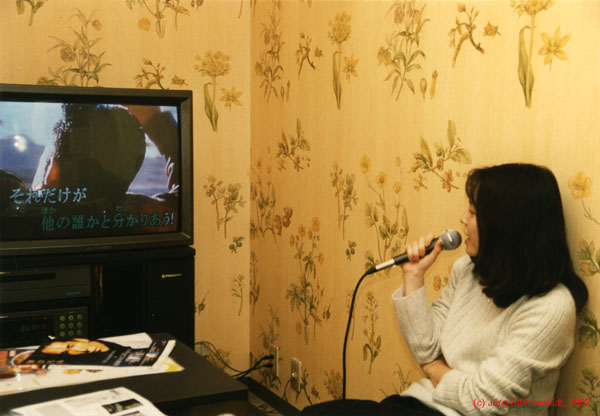 